8. Потребительский рынок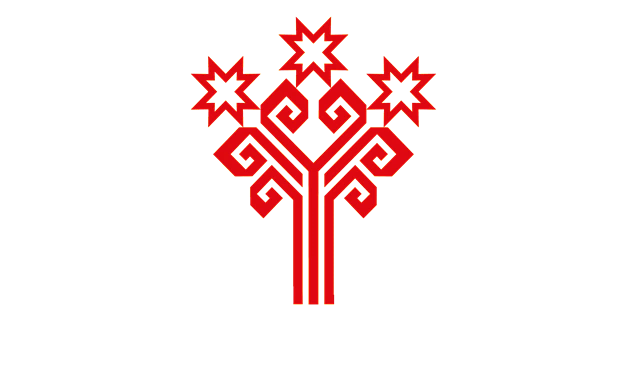 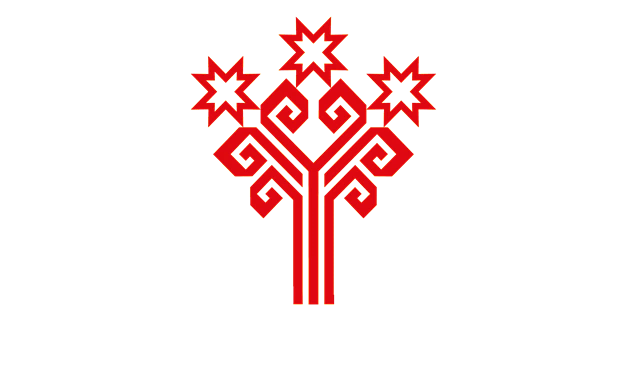 В Чувашской Республике насчитывается более 6,2 тыс. объектов розничной торговли, 0,9 тыс. объектов общественного питания и 2,3 тыс. объектов бытового обслуживания.За 2021 г. динамика показателей развития торговли и сферы платных услуг положительная.Общий оборот розничной торговли в 2021 году составил 200932,3 млн. рублей или 108,6% к 2020 году (по России – 107,3%, по ПФО – 105,4%).В сфере розничной торговли сохраняется тенденция опережающего роста объема продаж непродовольственных товаров. В структуре оборота розничной торговли удельный вес пищевых продуктов, включая напитки, и табачных изделий в январе-декабре 2021 года составил 46,4% (в январе-декабре 2020 года – 49,8%), непродовольственных товаров – 53,6% (соответственно 50,2%). Превышение доли непродовольственных товаров в общем объеме товарооборота является положительным показателем структуры розничного товарооборота и характеризует благоприятные изменения в уровне потребления населения. Структура розничного товарооборота за 2021 год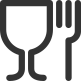 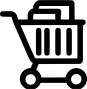 Оборот розничной торговли на 96,5% формировался торгующими организациями и индивидуальными предпринимателями, осуществляющими деятельность в стационарной торговой сети (вне рынка). Доля продажи товаров на рынках и ярмарках составила 3,5%, что свидетельствует о росте предпочтений покупателей более цивилизованным формам обслуживания за счет сглаживания уровня цен в стационарных объектах торговли и на объектах рыночной торговли (рынки, ярмарки).В течение 2021 года рынок продовольствия отличался стабильностью, факты повышенного (ажиотажного) спроса, а также исчезновение отдельных видов товаров не наблюдались. Ежедневные потребности в продуктах питания и спрос населения на них удовлетворены в полном объеме. На 31 декабря 2021 г. в организациях розничной торговли имелось товарных запасов на 13015,8 млн. рублей, или на 37 дней торговли. В течение года наибольший объем товарных запасов в розничной торговли отмечен в феврале (50 дней).Общий оборот оптовой торговли  в 2021 году составил 259199,6 млн. рублей, или 121,1% к 2020 году. В общем объеме оборота оптовой торговли на долю организаций, не относящихся к субъектам малого предпринимательства, приходилось 53,6%, на долю субъектов малого предпринимательства – 46,4%. В 2021 году оборот оптовой торговли на 70,2% формировался организациями оптовой торговли.Объем платных услуг населению в 2021году составил 57232,9  млн. рублей, или 111,0% (по России – 117,6%, по ПФО – 111,1%) к периоду 2020 года.Структура оборота платных услуг за 2021 г.(в процентах)В структуре объема платных услуг населению 74,3% приходится на коммунальные (24,9%), телекоммуникационные (15,0%), бытовые (13,8%), транспортные (12,1%) и жилищные (8,5%) услуги. Увеличились объемы транспортных услуг (113,0% к уровню 2020 года), бытовых услуг (108,1%), коммунальных услуг (105,6%), системы образования (в 116,3%), значительно увеличились объемы медицинских услуг (в 1,3 раза), услуг культуры (почти в 1,8 раза), услуг гостиниц (в 1,6 раза), туристские (в 2 раза), физической культуры и спорта (в 1,9 раза), услуг коллективных средств размещения (в 1,9 раза). Снизились незначительно объемы жилищных, юридических и ветеринарных услуг (98,7%, 99,2% и 99,7% соответственно). Общий объем реализованных населению бытовых услуг составил 7,9 млрд. рублей, или 108,1% к периоду 2020 года. Увеличились объемы по всем видам бытовых услуг за исключением ремонта и строительства жилья и других построек, где произошло снижение объемов на 2,9%. Наибольший рост объемов услуг отмечен по ремонту и пошиву швейных, меховых и кожаных изделий, головных уборов и изделий текстильной галантереи, ремонту, пошиву и вязанию трикотажных изделий, по ремонту, окраске и пошиву обуви (в 1,3 раза), услуги по прокату (в 1,5 раза), изготовлению и ремонту  мебели (в 1,2 раза), химической чистке и крашению, услуги прачечных (в 1,3 раза), услуги фотоателье (в 1,4 раза).В структуре объема бытовых услуг 70,6% приходилось на услуги по ремонту и строительству жилья и других построек, техобслуживанию и ремонту транспортных средств, машин и оборудования, парикмахерские услуги.Сфера потребительского рынка и услуг остается инвестиционно привлекательной. За 2021 год открыто и реконструировано 340 объектов потребительского рынка, в основном по продаже продуктов питания. За год увеличилось число объектов торговли в Вурнарском, Ибресинском, Шемуршинском районах, а также во всех городских округах республики. Обеспеченность населения площадью торговых объектов на 1000 чел. достигла 813,5 кв. м., что в 2,56 раза выше установленного норматива (317,5 кв. м.). Фактическая обеспеченность населения торговыми павильонами и киосками составила 9,0 ед. на 10,0 тыс. чел. населения при нормативе 7,6 ед.Уделяется большое внимание созданию условий для реализации сельскохозяйственной продукции на рынках и ярмарках. Перечень ярмарок на 2021 год был утвержден 22 администрациями муниципальных районов и городских округов Чувашской Республики. Количество площадок для ярмарок составило 114 ед., проведено более 4,0 тыс. ярмарок, из них 600 сельскохозяйственных. В период проведения ярмарок на специальных торговых площадках предоставлялась возможность реализации сельскохозяйственной продукции через специальное торговое оборудование, а также с автотранспорта. Места для торговли предоставлялись на льготной основе и бесплатно.Развитие розничной торговой сети в сельской местности происходит за счет расширения развозной торговли, а также дистанционной торговли (в том числе по заказам), в основном силами организаций системы потребительской кооперации. Кооперативные организации обеспечивают по заявкам сельское население и крестьянские (фермерские) хозяйства транспортными средствами, строительными материалами, сельскохозяйственной техникой, инвентарем, семенами овощных культур и удобрениями. Организации и предприятия Чувашпотребсоюза обеспечивают занятостью в сельской местности около 6 тысяч человек. По итогам Всероссийского соревнования «За эффективное развитие отраслей деятельности» среди региональных союзов потребительских обществ за третий квартал 2021 года  Чувашпотребсоюзу присуждены первые места за развитие  розничной торговли, за развитие общественного питания, за развитие заготовительной деятельности, за участие в объединенных закупках, а также первое место по Приволжскому федеральному округу.Прогрессирующее развитие информационных технологий, широкое распространение информационно-телекоммуникационной сети Интернет, информатизация общества, а также отсутствие запретов по дистанционной торговле в период реализации ограничительных мер способствовало развитию в республике более 450 интернет-магазинов, развитию услуги по доставке товаров на дом. В организациях розничной торговли продолжается работа по привлечению покупателей путем проведения таких форм торговли, как распродажи, скидки, акции. Все больше в магазинах появляется продукция местных товаропроизводителей, экологически чистых и пользующихся спросом у населения. Этому способствует активное взаимодействие органов государственной власти с производственными и торгующими организациями.  Большое внимание уделяется организации мероприятий, направленных на повышение квалификации и профессионализма руководителей и специалистов сферы потребительского рынка. За 2021 год проведены 13 совещаний и семинаров по вопросам развития сферы потребительского рынка, брендированию местной продукции, организации маркировки товаров; проведены 3 закупочные сессии федеральных и региональных сетей с местными товаропроизводителями республики.На базе образовательных организаций, реализующих программы среднего профессионального образования – НОУ СПО «Чебоксарский кооперативный техникум» и ГАПОУ Чувашской Республики «Чебоксарский экономико-технологический колледж» организованы курсы повышения квалификации официантов со сроком обучения от 0,5 до 1 месяца. Ежегодно на базе Чебоксарского кооперативного техникума и института повышают квалификацию свыше 500 работников.В июне 2021 г. проведен Межрегиональный фестиваль национальной кухни «Гостеприимная Чувашия». В фестивале приняли участие 13 команд. В рамках фестиваля организованы мастер классы по приготовлению фирменных блюд, конкурс на лучшую презентацию блюд национальной кухни. Участники демонстрировали секреты приготовления национальных блюд, презентационные столы с блюдами национальной̆ кухни, а зрители наблюдали за ходом соревнования и дегустировали какай-шурпи. Ассоциацией кулинаров Чувашской Республики совместно с Ассоциациями поваров Республик Казахстан и Азербайджан проведены кулинарные мастер-классы по приготовлению национальных блюд в он-лайн режиме.Серьезное внимание уделяется развитию системы защиты прав потребителей. В марте 2021 года в Минэкономразвития Чувашии проведен «круглый стол» по теме Всемирного Дня защиты прав потребителей «Борьба с загрязнением пластиковыми материалами»  с представителями органов местного самоуправления Чувашской Республики и общественных организаций в сфере защиты прав потребителей. В соответствии с заключенными государственными контрактами в 2021 году подготовлены и выданы в эфир НТРК 5 телепередач, посвященных защите прав потребителей.Во всех муниципальных районах и городских округах Чувашской Республики  были утверждены планы мероприятий по проведению Всемирного дня защиты прав потребителей. На официальных сайтах муниципальных районов и городских округов республики в сети «Интернет» размещены информационные статьи по защите прав потребителей,  проведены тематические консультации, телефонные «горячие линии» по вопросам защиты прав потребителей и «круглые столы» с участием представителей территориальных отделов Управления Роспотребнадзора по Чувашской Республики – Чувашии, в которых также приняли участие индивидуальные предприниматели и руководители предприятий потребительского рынка. Во всех общеобразовательных, средних учебных заведениях муниципальных районов и городских округов Чувашской Республики проведены классные часы, занятия по основам потребительских знаний. В школьных библиотеках организованы выставки литературы по тематике Всемирного дня защиты прав потребителей. В отдельных муниципальных районах и городских округах республики  разработаны информационные буклеты,  информационные стенды по тематике Всемирного дня защиты прав потребителей, проводилось анкетирование населения с целью изучения общественного мнения по вопросу знания потребителями их прав. За 2019-2021 годы в рейтинге субъектов Российской Федерации по уровню защищенности потребителей Чувашия заняла 10 место в группе из 18 субъектов Российской Федерации с высоким уровнем защищенности.Основными задачами на 2021 год остаются:обеспечение соблюдения противоэпидемических мероприятий на объектах потребительского рынка;обеспечение реализации в Чувашской Республике Стратегии развития торговли в Российской Федерации, предусматривающего поддержку рыночной торговли, развитие магазинов «в шаговой доступности», малых форм торговли, совершенствование системы организации нестационарной торговли, мобилизации данных каналов сбыта для развития местного производства продуктов питания и сельскохозяйственной продукции;обеспечение качества и безопасности реализуемых товаров и оказываемых услуг;повышение культуры обслуживания на объектах потребительского рынка.